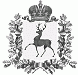 АДМИНИСТРАЦИЯ  КУШНУРСКОГО  СЕЛЬСОВЕТАШАРАНГСКОГО МУНИЦИПАЛЬНОГО РАЙОНАНИЖЕГОРОДСКОЙ ОБЛАСТИП О С Т А НО В Л Е Н И Еот  17.03.2015 г.							№ 3Об утверждении положения о предоставлении гражданами, претендующими на замещение  должности муниципальной службы, и муниципальными служащими сведений о доходах, расходах, об имуществе и обязательствах имущественного характераВ соответствии с Трудовым кодексом Российской Федерации, Федеральным законом от 25 декабря 2008 года N 273-ФЗ "О противодействии  коррупции", Указами  Президента Российской Федерации от 23.06.2014 N 453 "О внесении изменений в некоторые акты Президента Российской Федерации по вопросам противодействия коррупции", от 23.06.2014 N 460 "Об утверждении формы справки о доходах, расходах, об имуществе и обязательствах имущественного характера и внесении изменений в некоторые акты Президента Российской Федерации" администрация Кушнурского сельсовета постановляет:Утвердить прилагаемое Положение о представлении гражданами, претендующими на замещение должности муниципальной службы, и муниципальными служащими сведений о доходах и расходах, об имуществе и обязательствах имущественного характера.2. Контроль за исполнением настоящего постановления оставляю за собой.Глава администрации                                      С.В.Лежнин                                                                Утверждено постановлением администрацииКушнурского  сельсоветаОт 17.03.2015 года  N   3Положение о представлении гражданами, претендующими на замещение должности муниципальной службы, и муниципальными служащими сведений о доходах и расходах, об имуществе и обязательствах имущественного характера1. Настоящим Положением определяется порядок представления:- гражданами, претендующими на замещение должностей муниципальной службы в администрации Кушнурского сельсовета  (далее соответственно – гражданин, администрация района), сведений о полученных ими доходах, об имуществе, принадлежащем им на праве собственности, и об их обязательствах имущественного характера, а также сведений о доходах супруги (супруга) и несовершеннолетних детей, об имуществе, принадлежащем им на праве собственности, и об их обязательствах имущественного характера (далее – сведения о доходах);- муниципальными служащими администрации Кушнурского сельсовета  (далее - муниципальные служащие) сведений о полученных ими доходах, о расходах, об имуществе, принадлежащем им на праве собственности, и об их обязательствах имущественного характера, а также сведений о доходах и расходах супруги (супруга) и несовершеннолетних детей, об имуществе, принадлежащем им на праве собственности, и об их обязательствах имущественного характера (далее – сведения о доходах и расходах).2. Обязанность представлять сведения о доходах, об имуществе и обязательствах имущественного характера в соответствии с федеральными законами, законами Нижегородской области возлагается на лиц, претендующих на замещение должности муниципальной службы, и муниципальных служащих, замещающих должности, предусмотренные Перечнем должностей муниципальной службы, при назначении на которые граждане и при замещении которых муниципальные служащие обязаны представлять сведения о своих доходах, об имуществе и обязательствах имущественного характера, а также сведения о доходах, об имуществе и обязательствах имущественного характера своих супруги (супруга) и несовершеннолетних детей, утвержденным решением  Кушнурского сельского Совета  от 17.05.2012 г.   № 13, и Перечнем должностей муниципальной службы, при замещении которых муниципальные служащие обязаны представлять сведения о своих расходах, а также о расходах своих супруги (супруга) и несовершеннолетних детей, утвержденным решением  сельского Совета Кушнурского сельсовета  от 07.03.2013 г.  № 11 .3.   Сведения о доходах, а также сведения о доходах и расходах  представляются соответственно:а)  гражданами - при назначении на должности муниципальной службы,  б) муниципальными служащими, замещающими должности муниципальной службы – ежегодно не позднее 30 апреля года, следующего за отчетным.Указанные в абзаце первом сведения предоставляются по форме справки, утвержденной Указом Президента Российской Федерации от 23.06.2014 N 460 «Об утверждении формы справки о доходах, расходах, об имуществе и обязательствах имущественного характера и внесении изменений в некоторые акты Президента Российской Федерации».      4. Гражданин при назначении на должность муниципальной службы представляет:а) сведения о своих доходах, полученных от всех источников (включая доходы по прежнему месту работы или месту замещения выборной должности, пенсии, пособия, иные выплаты) за календарный год, предшествующий году подачи документов для замещения должности муниципальной службы, а также сведения об имуществе, принадлежащем ему на праве собственности, и о своих обязательствах имущественного характера по состоянию на первое число месяца, предшествующего месяцу подачи документов для замещения должности муниципальной службы (на отчетную дату);б) сведения о доходах супруги (супруга) и несовершеннолетних детей, полученных от всех источников (включая заработную плату, пенсии, пособия, иные выплаты) за календарный год, предшествующий году подачи гражданином документов для замещения должности муниципальной службы, а также сведения об имуществе, принадлежащем им на праве собственности, и об их обязательствах имущественного характера по состоянию на первое число месяца, предшествующего месяцу подачи гражданином документов для замещения должности муниципальной службы (на отчетную дату).5. Муниципальные служащие представляют ежегодно:а) сведения о своих доходах, полученных за отчетный период (с 1 января по 31 декабря) от всех источников (включая денежное содержание, пенсии, пособия, иные выплаты), а также сведения об имуществе, принадлежащем ему на праве собственности, и о своих обязательствах имущественного характера по состоянию на конец отчетного периода;б) сведения о доходах супруги (супруга) и несовершеннолетних детей, полученных за отчетный период (с 1 января по 31 декабря) от всех источников (включая заработную плату, пенсии, пособия, иные выплаты), а также сведения об имуществе, принадлежащем им на праве собственности, и об их обязательствах имущественного характера по состоянию на конец отчетного периода;в) сведения о своих расходах, а также о расходах своих супруги (супруга) и несовершеннолетних детей по каждой сделке по приобретению земельного участка, другого объекта недвижимости, транспортного средства, ценных бумаг, акций (долей участия, паев в уставных (складочных) капиталах организаций), совершенной им, его супругой (супругом) и (или) несовершеннолетними детьми в течение календарного года, предшествующего году представления сведений (далее - отчетный период), если общая сумма таких сделок превышает общий доход данного лица и его супруги (супруга) за три последних года, предшествующих отчетному периоду, и об источниках получения средств, за счет которых совершены эти сделки.6. Сведения о доходах, о доходах и расходах представляются специалисту, ответственному за кадровое делопроизводство.7. В случае если гражданин или муниципальный служащий обнаружили, что в представленных ими сведениях о доходах, о доходах и расходах не отражены или не полностью отражены какие-либо сведения либо имеются ошибки, они вправе представить уточненные сведения в порядке, установленном настоящим Положением.Гражданин, назначаемый на должность муниципальной службы, может представить уточненные сведения в течение одного месяца со дня представления сведений в соответствии с подпунктом "а" пункта 3 настоящего Положения. Муниципальный служащий может представить уточненные сведения в течение одного месяца после окончания срока, указанного в подпункте "б" пункта 3 настоящего Положения.8. В случае непредставления по объективным причинам муниципальным служащим сведений о доходах и расходах своих, супруги (супруга) и несовершеннолетних детей данный факт подлежит рассмотрению комиссией по соблюдению требований к служебному поведению муниципальных служащих и урегулированию конфликта интересов.9. Проверка достоверности и полноты сведений о доходах, о расходах, об имуществе и обязательствах имущественного характера, представленных в соответствии с настоящим Положением гражданином и муниципальным служащим, осуществляется в соответствии с законодательством Российской Федерации.10. Сведения о доходах, о доходах и расходах представляемые в соответствии с настоящим Положением гражданином и муниципальным служащим, являются сведениями конфиденциального характера, если федеральным законом Российской Федерации они не отнесены к сведениям, составляющим государственную тайну.Эти сведения представляются главе администрации и другим должностным лицам, наделенным полномочиями назначать на должность и освобождать от должности муниципальных служащих, а также иным должностным лицам в случаях, предусмотренных законодательством Российской Федерации, Нижегородской области, муниципальными правовыми актами.11. Сведения о доходах, расходах, об имуществе и обязательствах имущественного характера муниципального служащего, его супруги (супруга) и несовершеннолетних детей в соответствии с действующим законодательством Российской Федерации размещаются в сети Интернете на официальном сайте администрации Шарангского муниципального района.12. Муниципальные служащие, в должностные обязанности которых входит работа со сведениями о доходах, об имуществе и обязательствах имущественного характера, виновные в их разглашении или использовании в целях, не предусмотренных законодательством Российской Федерации, несут ответственность в соответствии с законодательством Российской Федерации.13. Сведения о доходах, представленные в соответствии с настоящим Положением гражданином или муниципальным служащим при назначении на должность муниципальной службы, а также сведения о доходах и расходах, представляемые муниципальным служащим ежегодно, и информация о результатах проверки достоверности и полноты этих сведений приобщаются к личному делу муниципального служащего.В случае если гражданин или муниципальный служащий, представившие в кадровую службу администрации справки о своих доходах, об имуществе и обязательствах имущественного характера, а также о доходах, об имуществе и обязательствах имущественного характера своих супруги (супруга) и несовершеннолетних детей, не были назначены на должность муниципальной службы, включенную в утвержденный перечень должностей, эти справки возвращаются им по их письменному заявлению вместе с другими документами.14. В случае непредставления или представления заведомо ложных сведений о доходах, о доходах и расходах гражданин или муниципальный служащий несут ответственность в соответствии с действующим законодательством Российской Федерации.